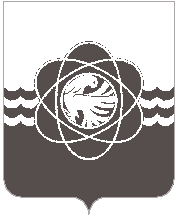 П О С Т А Н О В Л Е Н И Еот 23.01.2019   № 42Об утверждении Положенияо кадровом резерве для замещениявакантных должностей муниципальной службы в Администрации муниципального образования «город Десногорск» Смоленской областиВ соответствии с Федеральным законом от 02.03.2007 № 25-ФЗ «О муниципальной службе в Российской Федерации», в целях совершенствования работы по подбору и расстановке кадров, выявлению и использованию потенциальных возможностей лиц, претендующих на должности муниципальной службыАдминистрация муниципального образования «город Десногорск» Смоленской области постановляет:1. Утвердить прилагаемое Положение о кадровом резерве для замещения вакантных должностей муниципальной службы в Администрации муниципального образования «город Десногорск» Смоленской области.2. Признать утратившими силу:- постановление Главы Администрации муниципального образования «город Десногорск» Смоленской области от 19.03.2010 № 271 «Об утверждении Положения о кадровом резерве для замещения вакантных должностей муниципальной службы в Администрации муниципального образования «город Десногорск» Смоленской области»; - постановление Администрации муниципального образования «город Десногорск» Смоленской области от 02.02.2017 № 100 «О внесении изменений в Положение о кадровом резерве для замещения вакантных должностей муниципальной службы в Администрации муниципального образования «город Десногорск» Смоленской области».3. Отделу информационных технологий и связи с общественностью (Н.В. Барханоева) разместить настоящее постановление на официальном сайте Администрации муниципального образования «город Десногорск» Смоленской области в сети Интернет.	4. Контроль исполнения настоящего постановления возложить на управляющего делами Администрации муниципального образования В.И. Черных.Глава муниципального образования«город Десногорск» Смоленской  области                                          А.Н. Шубин 